OBRAZAC  3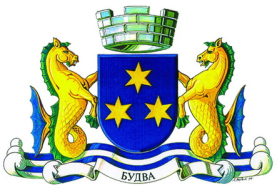 OPŠTINA BUDVABroj iz evidencije postupaka javnih nabavki: 01-1807/6Redni broj iz Plana javnih nabavki : 103 i 120                       Budva, 30.07.2018 .godineNa onovu člana 54 stav 1 Zakona o javnim nabavkama  („Službeni list CG“, br. 42/11, 57/14, 28/15 i 42/17) Opština Budva objavljuje na Portalu javnih nabavkiTENDERSKU DOKUMENTACIJUZA OTVORENI POSTUPAK JAVNE NABAVKE ZA NABAVKU USLUGA STRUČNOG NADZORA PO PARTIJAMA; Partija 1: Nadzor nad asfaltiranjem ulica; Partija 2: Nadzor nad sanacijom i modernizacijom gradskih saobraćajnica i lokalnih putevaSADRŽAJ TENDERSKE DOKUMENTACIJEPOZIV ZA JAVNO NADMETANJE U OTVORENOM POSTUPKU JAVNE NABAVKE	3TEHNIČKE KARAKTERISTIKE ILI SPECIFIKACIJE PREDMETA JAVNE NABAVKE, ODNOSNO PREDMJER RADOVA	7IZJAVA NARUČIOCA DA ĆE UREDNO IZMIRIVATI OBAVEZE PREMA IZABRANOM PONUĐAČU	24IZJAVA NARUČIOCA (OVLAŠĆENO LICE, SLUŽBENIK ZA JAVNE NABAVKE I LICA KOJA SU UČESTVOVALA U PLANIRANJU JAVNE NABAVKE) O NEPOSTOJANJU SUKOBA INTERESA 	25IZJAVA NARUČIOCA (ČLANOVA KOMISIJE ZA OTVARANJE I VREDNOVANJE PONUDE I LICA KOJA SU UČESTVOVALA U PRIPREMANJU TENDERSKE DOKUMENTACIJE) O NEPOSTOJANJU SUKOBA INTERESA	26METODOLOGIJA NAČINA VREDNOVANJA PONUDA PO KRITERIJUMU I PODKRITERIJUMIMA	27OBRAZAC PONUDE SA OBRASCIMA KOJE PRIPREMA PONUĐAČ	28NASLOVNA STRANA PONUDE	29SADRŽAJ PONUDE	30PODACI O PONUDI I PONUĐAČU	31FINANSIJSKI DIO PONUDE	37IZJAVA O NEPOSTOJANJU SUKOBA INTERESA NA STRANI PONUĐAČA,PODNOSIOCA ZAJEDNIČKE PONUDE, PODIZVOĐAČA /PODUGOVARAČA	38DOKAZI O ISPUNJENOSTI OBAVEZNIH USLOVA ZA UČEŠĆE U POSTUPKU JAVNOG NADMETANJA	39NACRT UGOVORA O JAVNOJ NABAVCI	40UPUTSTVO PONUĐAČIMA ZA SAČINJAVANJE I PODNOŠENJE PONUDE	43OVLAŠĆENJE ZA ZASTUPANJE I UČESTVOVANJE U POSTUPKU JAVNOG OTVARANJA PONUDA	48UPUTSTVO O PRAVNOM SREDSTVU	49POZIV ZA JAVNO NADMETANJE U OTVORENOM POSTUPKU JAVNE NABAVKEI   Podaci o naručiocuII Vrsta postupka- otvoreni postupakIII  Predmet javne nabavkeVrsta predmeta javne nabavke UslugeOpis predmeta javne nabavkeNabavka usluga stručnog nadzora po partijama:Partija 1: Nadzor nad asfaltiranjem ulica na lokacijama- Put do manastira Stanjević; Blizikuće;Naselje Lazi (ul.Vuka Dojčevića, ul.Beogradska i XI Ulica), ul. Lovćenska, ul. Solunska - od "Crvene zgrade do vile Gorica;dio V ulice, Budva (ulica pored potoka Grđavica); ul. Bjelaštica i ul. Feronova- od Jolly apartmana do ul.Žrtava fašizma;  XV ulica, Petrovac –skretanje (ulaz) iz pravca Bara ka autobuskoj stanici; XI ulica, Petrovac-od Doma zdravlja do prodavnice “Voli”;X ulica, Petrovac- od Šetališta do hotela “Danica” ; VI ulica, Budva-pored farbare ka naselju Adok; lokalni put ka plaži Lučice, Petrovac; V ulica, Petrovac-od Škole do hotela WG Grand; VIII ul.Petrovac- od doma kulture Brežine do hotela Castel Lastva sa krakom ka obali; Perazići, od manastira Reževići; Drobnići; Paštrovska ulica, Bečići (od magistrale do restorana “Porat”); Ulica Velja maslina od skretanja u selo Ivanovići do Velje Masline; Ul. Vojvođanska, Budva;Partija 2: Nadzor nad sanacijom i modernizacijom gradskih saobraćajnica i lokalnih puteva na lokacijama- Ulica Velja maslina od Starog hrasta prema Veljoj maslini; ul.Omladinskih briga, Bečići ( do Vještice); ul.Alekse Šantića, Bečići; ul.Praška (Babin do); ul.Prvomajska(Babin do); ul.Dostijeva, Budva i Jaz (ulica prema i pored plaže Jaz). CPV- jedinstveni rječnik javnih nabavki IV  Zaključivanje okvirnog sporazumaZaključiće se okvirni sporazum: neV Način određivanja predmeta i procijenjena vrijednost javne nabavke:Procijenjena vrijednost predmeta nabavke bez zaključivanja okvirnog sporazumaPredmet javne nabavke se nabavlja: po partijama, Partija 1: procijenjene vrijednosti sa uračunatim PDV-om iznosi 15.000,00 €;Partija 2: procijenjene vrijednosti sa uračunatim PDV-om iznosi 10.000,00€,UKUPNO: 25.000,00€ VI Mogućnost podnošenja alternativnih ponuda neVII Uslovi za učešće u postupku javne nabavkea) Obavezni usloviU postupku javne nabavke može da učestvuje samo ponuđač koji:1) je upisan u registar kod organa nadležnog za registraciju privrednih subjekata;2) je uredno izvršio sve obaveze po osnovu poreza i doprinosa u skladu sa zakonom, odnosno propisima države u kojoj ima sjedište;3) dokaže da on odnosno njegov zakonski zastupnik nije pravosnažno osuđivan za neko od krivičnih djela organizovanog kriminala sa elementima korupcije, pranja novca i prevare;        4) ima dozvolu, licencu, odobrenje ili drugi akt za obavljanje djelatnosti koja je predmet javne nabavke, ukoliko je propisan posebnim zakonom.Dokazivanje ispunjenosti obaveznih uslovaIspunjenost obaveznih uslova dokazuje se dostavljanjem:1) dokaza o registraciji kod organa nadležnog za registraciju privrednih subjekata sa podacima o ovlašćenim licima ponuđača;2) dokaza izdatog od organa nadležnog za poslove poreza da su uredno prijavljene, obračunate i izvršene sve obaveze po osnovu poreza i doprinosa do 90 dana prije dana javnog otvaranja ponuda, u skladu sa propisima Crne Gore, odnosno propisima države u kojoj ponuđač ima sjedište;3) dokaza nadležnog organa izdatog na osnovu kaznene evidencije, koji ne smije biti stariji od šest mjeseci do dana javnog otvaranja ponuda;4) ima dozvolu, licencu, odobrenje ili drugi akt za obavljanje djelatnosti koja je predmet javne nabavke, ukoliko je propisan posebnim zakonom i to:b) Fakultativni uslovib1) ekonomsko-finansijska sposobnostNe zahtjeva se.b2) Stručno-tehnička i kadrovska osposobljenostNe zahtjeva se.VIII  Rok važenja ponudePeriod važenja ponude je 60 dana od dana javnog otvaranja ponuda.IX Garancija ponude daPonuđač je dužan dostaviti bezuslovnu i na prvi poziv naplativu garanciju ponude u iznosu od 2 % procijenjene vrijednosti javne nabavke, kao garanciju ostajanja u obavezi prema ponudi u periodu važenja ponude i 7 (sedam) dana nakon isteka važenja ponude.X  Rok i mjesto izvršenja ugovoraa)Rok izvršenja ugovora je za sukcesivno, 365 dana od dana zaključivanja ugovora.b) Mjesto izvršenja ugovora je određeno predmetnom nabavke. XI Jezik ponude: crnogorski jezik i drugi jezik koji je u službenoj upotrebi u Crnoj Gori,u skladu sa Ustavom i zakonomXII  Kriterijum za izbor najpovoljnije ponude:najniža ponuđena cijena  						broj bodova  	  100	XIII Vrijeme i mjesto podnošenja ponuda i javnog otvaranja ponudaPonude se predaju  radnim danima od 10:00 do 12:00 sati, zaključno sa danom 22.08.2018 godine do 9:30 sati.Ponude se mogu predati:neposrednom predajom na arhivi naručioca na adresi Opština Budva, ulica Trg Sunca  br.3..preporučenom pošiljkom sa povratnicom na adresi Opština Budva, ulica Trg Sunca  br.3.Zbog hitnosti predmetne nabavke koja se odnosi na nabavku usluga stručnog nadzora u skladu sa odredbama utvrdjenim u članu 90 ZJN rok  za podnošenje ponuda   u otvorenom postupke javne nabavke odredjen je  rok u kraćem trajanju  ali ne kraćem od 22 dana od dana objavljivanja  tenderske dokumentacije  na portalu javnih nabavki.  Razlozi za skračenenje roka odpredijeljeni su razlozima hitnosti sprovođenja i okončanja postupka za navedene radove za koje ponuđač bira stručni nadzor.Javno otvaranje ponuda, kome mogu prisustvovati ovlašćeni predstavnici ponuđača sa priloženim punomoćjem potpisanim od strane ovlašćenog lica, održaće se dana  22.08.2018. godine u 10:00 sati, u prostorijama  Opštine Budva,  kancelarija 48  ulica Trg Sunca br.3.XIV Rok za donošenje odluke o izboru najpovoljnije ponude Odluka o izboru najpovoljnije ponude donijeće se u roku od 30 dana od dana javnog otvaranja ponuda.XV Drugi podaci i uslovi od značaja za sprovodjenje postupka javne nabavkeRok i način plaćanja:Rok plaćanja je: 20 dana po ispostavljenoj fakturi.Način plaćanja je: virmanski.Sredstva finansijskog obezbjeđenja ugovora o javnoj nabavciPonuđač čija ponuda bude izabrana kao najpovoljnija je dužan da prije zaključivanja ugovora o javnoj nabavci dostavi naručiocu: garanciju za dobro izvršenje ugovora u iznosu od 5% vrijednosti ugovoraTEHNIČKE KARAKTERISTIKE ILI SPECIFIKACIJE PREDMETA JAVNE NABAVKE, ODNOSNO PREDMJER RADOVA Partija 1: Pružanje usluga stručnog nadzora nad asfaltiranjem ulicaOPIS PREDMETA NABAVKEPredmet javne nabavke je pružanje usluga stručnog nadzora  nad asfaltiranjem ulica, na lokacijama: Put do manastira Stanjević; Blizikuće;Naselje Lazi (ul.Vuka Dojčevića, ul.Beogradska i XI Ulica), ul. Lovćenska, ul. Solunska - od "Crvene zgrade do vile Gorica;dio V ulice, Budva (ulica pored potoka Grđavica); ul. Bjelaštica i ul. Feronova- od Jolly apartmana do ul.Žrtava fašizma;  XV ulica, Petrovac –skretanje (ulaz) iz pravca Bara ka autobuskoj stanici; XI ulica, Petrovac-od Doma zdravlja do prodavnice “Voli”;X ulica, Petrovac- od Šetališta do hotela “Danica” ; VI ulica, Budva-pored farbare ka naselju Adok; lokalni put ka plaži Lučice, Petrovac; V ulica, Petrovac-od Škole do hotela WG Grand; VIII ul.Petrovac- od doma kulture Brežine do hotela Castel Lastva sa krakom ka obali; Perazići, od manastira Reževići; Drobnići; Paštrovska ulica, Bečići (od magistrale do restorana “Porat”); Ulica Velja maslina od skretanja u selo Ivanovići do Velje Masline; Ul. Vojvođanska, Budva.Opis radova sa lokacijama na kojima će se izvoditi radovi, koji su predmet stručnog nadzora: Partija 2: Pružanje usluga stručnog nadzora nad saniranjem i modernizacijom gradskih saobraćajnica i lokalnih putevaBITNE KARAKTERISTIKE RADOVA, KOJI SU PREDMET STRUČNOG NADZORA,  U POGLEDU KVALITETA, PERFORMANSI I DIMENZIJA TEHNIČKI  USLOVIOPŠTI DIODužnost je Izvođača da, prije podnošenja ponude detaljno prouči ove Tehničke uslove i, ukoliko to smatra potrebnim, pribavi u pisanom obliku sva dodatna razjašnjenja. Sve posledice koje mogu nastati iz razloga što Izvođač nije blagovremeno proučio tehničke uslove, padaju na teret Izvođača radova.Jedinične cijene radova na koje će se odnositi ovi tehnički uslovi predstavljaće ukupnu prodajnu vrijednost potpuno izvršenih radova po jedinici mjere.Ponuđene jedinične cijene će obuhvatati: geodetsko praćenje radova (što podrazumijeva: snimak  postojećeg stanja prije početka radova, snimanje po izvršenom profilisanju i snimak izvedenog stanja); nabavku svog potrebnog materijala, mehanizacije, alata; sav rad potreban za kompletno i potpuno izvršenje predmetne pozicije, troškove izrade prethodne mješavine, sva ispitivanje kvaliteta materijala i radova; kao i sve troškove vezane za  utrošak svih vrsta energije, goriva i maziva, izradu i održavanje instalacija; izradu i održavanje poslovnih i stambenih prostorija; obradu ugrađenih materijala prema tehničkim uslovima i propisima; troškove osiguranja kako je zahtijevano Ugovorom; izradu i postavljanje privremene signalizacije i regulisanje saobraćaja tokom izvođenja radova; održavanje izvršenih radova u ispravnom stanju do predaje; uklanjanje pomoćnih objekata, instalacija i sredstava; raščišćavanje terena po završenom poslu; Izvođačevu režiju, doprinose takse i druge dažbine; troškove održavanja garancije do isteka garantnog roka, odnosno sve što je neposredno ili posredno potrebno za potpuno izvršenje i održavanje radova do dana predaje, kao i sve ostale ugovorne obaveze do isteka garantnog roka.Dužnost izvođača radova je da izradi dinamički plan za realizaciju cjelokupnog projekta u skladu sa Tenderskom dokumentacijom.Dinamički plan treba da odobri Nadzorni inženjer a služiće da se navedeni  radovi završe u planiranom roku.Nadzorni inženjer  ima pravo da putem snimanja provjeri stvarne količine izvršenih radova. On će, kada bude smatrao potrebnim da bilo koji dio radova bude premjeren, zahtijevati od Izvođača da se snimanje radova izvede zajednički. Troškove snimanja snosi Izvođač.Izvedeni radovi primaće se i obračunavati po metodama koje garantuju tačnost obima izvedenih radova.Izvođač je odgovoran za ispravnost položaja, visina i dimenzija, kao i obezbjeđenje potrebnih instrumenata, pribora i radne snage koji su potrebni za mjerenja na gradilištu.Ukoliko se, u ma koje vrijeme dok se radovi izvode, ustanovi neka nepravilnost u mjerama, Izvođač će, kada mu to Nadzorni inženjer bude tražio, izvršiti sve potrebne popravke i izmjene.Izvođač će potpuno obezbijediti gradilišta i o svom trošku postaviti znake upozorenja, zabrane i obaveze, svjetla i čuvare i održavati ih za sve vrijeme izvođenja radova do predaje radova Investitoru, a radi sigurnosti i bezbjednosti učesnika u saobraćaju i zaštitu interesa trećih lica.Izvođač je dužan da,bez posebne nadoknade troškova, sprovede takvu organizaciju izvođenja radova na radilištima odnosno gradilištu, transportnim putevima i deponijama, koja ni u kom pogledu neće ugroziti ljude, postojeće objekte i ekološke uslove.Sav materijal koji se ugrađuje za ugovorene radove mora biti nov i neupotrebljavan, standardnog propisanog kvaliteta.Neće se odobriti ili prihvatiti materijal koji se razlikuje od zahtijevanog Predmjerom radova i ovim Tehničkim uslovima, kao ni materijal slabijeg i lošijeg kvaliteta, a svi radovi se moraju obaviti pažljivo, stručno i sa zahtijevanim kvalitetom izrade.Izvođač je dužan da podnese Nadzornom inženjeru na odobrenje specifikaciju materijala koje namjerava da upotrijebi sa atestima izdatim od strane akreditovane laboratorije.Prije ugradnje Izvođač će dostaviti Nadzornom inženjeru na odobrenje sve uzorke predviđene Tehničkim uslovima kao i uzorke koje Nadzorni inženjer zatraži. Sve uzorke koji su predviđeni tehničkim uslovima i propisima Izvođač će obezbijediti i čuvati o svom trošku.Ukoliko rezultati ispitivanja pokažu da materijal ne odgovara propisanim uslovima Izvođač radova je dužan da ovaj materijal zamijeni odgovarajućim.Izvođač ne smije upotrebljavati materijale prije dobijanja pismenog odobrenja od Nadzornog inženjera, a slučaju da ga upotrijebi snosi rizik i eventualne troškove koji iz toga mogu nastati.NAPOMENA: Osnova za izradu ovih tehničkih uslova su JUS standardi koji će se i primjenjivati ukoliko nijesu u konfliktu sa važećim MEST EN.VRUĆI POSTUPAK ASFALTIRANJAIZRADA HABAJUĆEG SLOJA OD ASFALT BETONA AB 11s  (Bit 60), DEBLJINE d= 4cmOpis: Pozicija obuhvata nabavku, spravljanje, ugrađivanje i zbijanje asfalt betona u debljini sloja od 4 cm. Osnova za  izradu tehničkih uslova za ovu poziciju radova je JUS U.E4.014.Osnovni materijali:drobljena plemenita (eruptivac) kamena sitnež  (2/4* mm, 4/8 mm, 8/11 mm)drobljeni pijesak 0/2 mm kameno brašno bitumen BIT 60 (PK=51-55; Pen=50-70).Izvođač je dužan da projekat prethodne mješavine izrađen od akreditovane laboratorije dostavi na saglasnost Nadzornom inženjeru.Kvalitet osnovnih materijalaKamena sitnež Kamena sitnež treba da je od  stijenske  mase  koja ima sledeće osobine:*/   Frakcija agregata 2/4 mm može da bude od stijenske mase karbonatnog porijekla, koji treba da zadovolji sledeće uslove:Pritisna čvrstoća.............................120 MPaHabanje po Los Angelesu..............max 22%Postojanost prema smrzavanju…dobraKamena sitnež mora da zadovolji sledeće uslove:1. Granulometrijski sastav frakcije prema JUS U.E4.014/832. Habanje po Los Angeles-u....................max 18%3. Sadržaj zrna nepovoljnog oblika ..........max 20%4. Sadržaj trošnih zrna ...............................max 3%5. Sadržaj gline (JUS B.B8.038)............max 0.25%6. Obavijenost agregata bitumenom prema JUS U.M8.096.......................................... ....min 100/80  **/ Pad srednje pritisne čvrstoćeu suvom stanju posle 25 ciklusa mržnjenja i kravljenja max 20%Kamena sitnež mora da zadovolji sledeće uslove:     1. Granulometrijski sastav frakcije prema 11 JUS U.E4 014/90 i  JUS B.B3.100     2. Habanje po Los Angeles-u ..................................................  max 18%     3. Sadržaj zrna nepovoljnog oblika .........................................  max 20%     4. Sadržaj trošnih zrna ..............................................................  max  3%     5. Sadržaj grudvi gline u pojedinoj frakciji          prema JUS B.B8.038 ..........................................................  max 0,25%     6. Obavijenost površine agregata bitumenom ......................  min 100/80 (JUS U.M8.096)PijesakZa pijesak reba koristiti  drobljeni pijesak  dobijen od stijenske mase karbonatnog sastava.Granulometrijski sastav pijeska mora da zadovolji sledeće uslove:     Pijesak mora da zadovolji i sledeće osobine:        1. Ekvivalent pijeska je min 60%        2. U pijesku ne smije biti grudvi gline        3. Pijesak ne smije sadržati organske nečistoće        4. U pijesku se ne smiju stvarati grudve od sleijpljenih čestica____________*/ Ukoliko pijesak sadrži do 15% filerskih frakcija može se koristiti pod uslovom da je ekvivalent pijeska veći od 70%Kameno brašno- Za kameno brašno treba primijeniti  karbonatno  kameno  brašno I klase kvaliteta prema JUS B.B3.045. Nije poželjna  primjena kamenog brašna od  mljevene  dolomitske  stijene  zbog  slabije prionlijvosti za bitumen.Prije početka radova izvođač treba da kod ovlašćene  laboratorije pribavi uvjerenje o kvalitetu kamenog brašna kojim će se biti garantovan  kvalitet  prema standardu JUS B.B3.045 (I kvalitet).Bitumen - Za vezivo treba primijeniti BIT 60  sa sljedećim osobinama: tačkom razmekšavanja (po metodi prstena i kuglice) PK =51-55 ºSpenetracijom 50 do 70, tako da je indeks penetracije veći od -1sadržaj parafina max 2%duktilitet minimalno 150 cm, i ostala svojstva u svemu  prema JUS. U. M3. 010 o čemu treba priložiti dokaze  o kvalitetu.Sastav mineralne mješavineUčešće osnovnih frakcija u mineralnoj mješavini treba podesiti tako da linija prosijavanja bude sljedeća:Sastav asfaltne mješavineOrijentacioni sastav asfaltne mješavine je sljedeći:        - filer 0-0,09 mm ...............................................  - 8%        - pijesak 0,09-2 mm ...........................................  -25%- kamena sitnež 2-11 mm ...................................  -67%	Svega:        100%        - vezivo BIT 60 - količina veziva potrebna da asfaltna mješavina zadovolji tražene uslove  utvrđuje se u prethodnom sastavu asfaltne mješavine  (akreditovana laboratorija).Optimalna količina bitumena u asfaltnoj mješavini ne bi trebalo biti manja od 5,0%,  kako  bi  se  spriječio  brzi  zamor asfaltnog betona. Kod kamene sitneži  porijeklom  od  stijenskih masa za koje je potrebna  mala količina bitumena za obavijanje, tako da bi optimalna količina  bitumena  bila  ispod  5,0%,  treba primijeniti gornju graničnu  vrijednost  linije  prosijavanja  u području filera i pijeska, a donje granične vrijednosti prosijavanja u području kamene sitneži.Na nadmorskim visinama iznad 800 m i u zonama jakih mrazeva obavezna je upotreba bitumena tipa BIT-90 i u količini min 5.25%. Fizičko-mehaničke osobine asfaltne mješavineAsfaltna mješavina sabijena u Maršalove kalupe na 147-153oC sa 275 udaraca treba da zadovolje sljedeće uslove:Tolerancija odstupanja količine veziva u odnosu na usvojenu recepturu iznosi 0,5 %  Osobine ugrađenog habajućeg sloja     Ugrađeni sloj od asfaltnog betona mora  imati  sledeće  osobine:     ----------------------------------------------------------------------------------------------   Red.br.        O s o b i n e                                                               Uslovi kvaliteta     -----------------------------------------------------------------------------------------------      1.  Zaostale šupljine (%)                                                                     3-8      2.  Uvaljanost (zbijenost) sloja (%)                                                  min 97      3.  Ravnost sloja pod ravnjačom 4 m                                             max 6  mm        4.  Odstupanja površine sloja od propisane visine                      max  4 mm      5.  Odstupanje od zahtijevanog poprečnog pada                         max  0,4%     --------------------------------------------------------------------------------------------------Tehnologija izvršenjaPriprema podloge:Asfaltni sloj može se polagati na podlogu koja jesuva  i  minimalne temperature 5°C.   Prije početka radova podloga mora da je dobro očišćena čeličnim četkama i izduvana kompresorom. Na  djelovima  gdje  površina sloja podloge odstupa od potrebne  visine  za  više  od 15 mm neophodno je da Izvođač  izvrši  popravku  podloge odnosno:na mjestima gde je potreban sloj izravnjanja koristiti asfaltnu mješavinu AB -11 na mjestima gdje je površina podloge iznad nivelete treba skinuti višak asfaltne mase u podlozi  frezovanjem.Ovako očišćenu, izravnatu, obrađenu i izduvanu podlogu potrebno je poprskati polustabilnom bitumenskom emulzijom (u svemu prema JUS U.M3.020). Količina emulzije mora da bude tolika da posle isparavanja vode, ulja i drugih sastojaka ostane 200 gr/m2 čistog veziva.Prskanje se mora vršiti prskalicom, ispred finišera za izradu sloja na pred-rastojanju od najviše 50 m.Po isprskanoj asfaltnoj površini bitumenskom emulzijom, ne smije se vršiti nikakav saobraćaj.Spravljanje i transport asfaltne mješavineAsfaltna baza mora da posjeduje rešeto otvora 16 mm kojim će se odstranjivati nedozvoljena krupna  zrna  u  mineralnoj mješavini. Pri proizvodnji nije dozvoljena upotreba povratnog kamenog brašna.Temperatura bitumena treba da bude od 150-165ْ C.Temperatura agregata ne smije biti viša od temperature bitumena, odnosno ne smije biti viša   od 150°C.Temperatura asfaltne mješavine u mješalici treba da se kreće u granicama 150-170ْ C (izuzetno 175ْ C).Ugrađivanje asfaltne mješavine:Temperatura asfaltne mješavine na mjestu ugrađivanja ne smije biti niža od 140ْ C i viša od 175ْ C.Asfaltni sloj ugrađuje se finišerom i odgovarajućom garniturom valjaka po tehnologiji usvojenoj na probnoj dionici. Asfaltni sloj valjati dok se ne postigne zahtijevana zbijenost.Radne spojeve odsjeći po cijeloj debljini i premazati bitumenskom emulzijom.Period izvršenja radova:Habajući sloj sa specifikacijama iz ovih tehničkih uslova može se ugrađivati isključivo u periodu kad su temperature vazduha veće od 5ْ C bez vjetra, odnosno min 10 ْC sa  vjetrom.  Ugrađivanje asfaltne mješavine ne smije se obavljati kada je izmaglica ili kiša.Temperatura podloge ne smije biti niža od +5ْ C.Kontrola kvalitetaPredhodna ispitivanja asfaltne mješavine - Prije početka radova Izvođač je obavezan da izradi u ovlašćenoj laboratoriji projekat predhodne asfaltne mješavine u svemu saglasan sa zahtjevima ovih Teničkih uslova. Nikakav rad ne smije započeti dok Izvođač ne dobije saglasnost od Nadzornog inženjera na predloženu predhodnu mješavinu. Ukoliko nastanu promjene u osnovnim materijalima,  ukoliko se promijeni izbor materijala, Izvođač je dužan da predloži nadzornom inženjeru pismenim dopisom  prijedlog za promjenu usvojene asfaltne mješavine odnosno da predloži novu predhodnu mješavinu na saglasnost, prije početka upotrebe tih materijala.Dokazani radni sastav asfaltne mješavine- Kvalitet predhodne asfaltne mješavine dokazuje se probnim radom s tim da se asfaltna mješavina usvaja na samom postrojenju, a kvalitet ugrađivanja na probnoj dionici. Ukoliko kvalitet osnovnih materijala na gradilištu ne odgovara ovim tehničkim uslovima, izvođač je dužan da obezbijedi nove kvalitetne osnovne materijale. Ukoliko se doziranje osnovnih  materijala, prema predhodnoj mješavini, ne mogu zadovoljiti svi propisani zahtjevi za fizičko-mehaničke osobine asfaltne mješavine i za ugrađeni sloj, neophodno je izvršiti korekciju  doziranja osnovnih materijala i ponoviti probni rad.Tek kada se probnim radom postignu svi postavljeni zahtjevi, Nadzorni inženjer usvojiće radnu mješavinu i dati saglasnost za neprekidni rad. Dokazni radni sastav asfaltne mješavine vrši ovlašćena laboratorija.Kontrolna ispitivanja -Za obezbjeđenje propisanog kvaliteta u toku izvođenja radova investitor ili od njega angažovana laboratorija vršiće redovna kontrolna ispitivanja.Ispitivanje bitumena - Bitumen mora da bude propisanog kvaliteta u skladu sa kriterijumima definisanim standardom JUS UM3.010. Metode ispitivanja vršiti u skladu sa MEST EN standardima, odnosno JUS standardima ukoliko ne postoji ekvivalentni MEST EN standard. Izvođač radova može da nabavi bitumen samo pod uslovom da za svaku isporuku obezbijedi atest proizvođača koji će biti odmah dostavljen na uvid Nadzornom inženjeru, odnosno na kontrolu akreditovanoj laboratoriji. Obavezan je da uz atest Nadzornom inženjeru dostavi i tovarni list. Pored uvida u  atest  proizvođača,  vršiće se i redovna ispitivanja  i to: Ispitivanje filera (granulometrijski  sastav  filera)  vršiće se: na početku radova, i na svakih 100 t dobavljenog fileraIspitivanje fizičko-mehaničkih osobina asfaltne mješavine i gotovog ugrađenog sloja vršiće se: na početku radova, i na min 4000 m2 gotovog ugrađenog sloja.Uzorak asfaltne mase uzima se iz vruće tek razastrte asfaltne mješavine iz finišera. Kontrola zbijenosti i debljine asfaltnog zastora   u zastoru vrši se vađenjem "kernova" ili isječaka iz gornjeg zastora, na istom mjestu gde je uzet uzorak vruće asfaltne mješavine.na početku radova, I na svakih 200 t dobavljenog bitumena.Kriterijumi za obračun izvedenih radovaRavnost sloja: Mjerenje vrši izvođač uz obavezno prisustvo nadzornog inženjera na poprečnim profilima, s tim da međusobni razmak ne bude veći od 30 m.Mjerenje se vrši ravnjačom 4 m dužine (lijevo, desno, sredina), odnosno, kontinualno cijelom dužinom. Kriterijumi su sledeći (ravnjača 4m):- ravnost 0-6 mm zadovoljava - ravnost 6-10  mm ne zadovoljava i odbija se 5-15% vrijednosti površine ove ravnosti;- ravnost preko 10  mm ne zadovoljava i odbija se 100%  vrijedonosti ove ravnosti.Odstupanje površine sloja od potrebne visineMjerenje se vrši na svakom profilu:- za podbačaj debljine 4-8 mm, odbija se 10-25%  vrijednosti ove površine:- za podbačaj debljine sloja 8-10 mm, odbija se  26-50% vrednosti ove površine;- za podbačaj debljine sloja preko 10 mm izvršeni rad se ne prima.Sadržaj zaostalih šupljina u Marshallovoj epruvetiUkoliko su zaostale šupljine u granicama (7-8)% umanjuje se vrednost habajućeg sloja za 5-25% površine koju obuhvata uzorak;Za zaostale šupljine 8-10% umanjuje se vrednost zastora  za 25-50%;Ukoliko su zaostale šupljine preko 10% izvršeni rad se ne prima na površini koju obuhvata ispitani uzorak.Granulometrijski sastav mineralne mješavineUkoliko granulometrijski sastav ekstrahirane mineralne mješavine odstupa od granične krive asfaltni sloj se  ne može prihvatiti  za  površinu  koju  obuhvata  ispitani uzorak.Uvaljanost (zbijenost) zastora     - Podbačaj kvaliteta po osnovu uvaljanosti ne zadovoljava odnosno radovi sa podbačajem kvaliteta se ne priznaju.IZJAVA NARUČIOCA DA ĆE UREDNO IZMIRIVATI OBAVEZE PREMA IZABRANOM PONUĐAČUOPŠTINA BUDVA Broj: 01-1807/2Budva, 09.07.2018. godineU skladu sa članom 49 stav 1 tačka 3 Zakona o javnim nabavkama („Službeni list CG”, br.42/11, 57/14, 28/15 i 42/17)   Predsjednik Opštine Budva, Dragan  Krapović, kao ovlašćeno lice Opštine Budva, dajeI z j a v uDa će Opština Budva, shodno Ugovoru za nabavku usluga nadzora po partijama, Partija 1: nadzor nad asfaltiranjem ulica i Partija 2: Nadzor nad sanacijom i modernizacijom gradskih saobraćajnica i lokalnih puteva, redni broj 103 i 120 iz Plana javnih nabavki – Amandman I za 2018. godinu, broj 01-215/2 od 03.04.2018. godine,  uredno vršiti plaćanja preuzetih obaveza, po utvrđenoj dinamici.                                                                PREDSJEDNIK                                                                Dragan Krapović                                                                                                       ___________________IZJAVA NARUČIOCA (OVLAŠĆENO LICE, SLUŽBENIK ZA JAVNE NABAVKE I LICA KOJA SU UČESTVOVALA U PLANIRANJU JAVNE NABAVKE) O NEPOSTOJANJU SUKOBA INTERESA OPŠTINA BUDVA Broj: 01-1807/3Budva, 09.07.2018. godineU skladu sa članom 16 stav 5 Zakona o javnim nabavkama („Službeni list CG”, br.42/11, 57/14, 28/15 i 42/17) IzjavljujemDa u postupku javne nabavke iz Plana javnih nabavki – Amandman I za 2018.godinu broj: 01-215/2 od 03.04.2018. godine, za nabavku za nabavku usluga nadzora po partijama, Partija 1: nadzor nad asfaltiranjem ulica i Partija 2: Nadzor nad sanacijom i modernizacijom gradskih saobraćajnica i lokalnih puteva, nisam u sukobu interesa u smislu člana 16 stav 4  Zakona o javnim nabavkama i da ne postoji ekonomski i drugi lični interes koji može kompromitovati moju objektivnost i nepristrasnost u ovom postupku javne nabavke.Ovlašćeno lice naručioca: Dragan  Krapović,
 Predsjednik ______________________                                       Lice koje je učestvovalo u planiranju  javne nabavke, Tanja Kapisoda                          Načelnica Službe za javne nabavke, Službenik za javne nabavke _______________________Lice koje je učestvovalo u planiranju  javne nabavke, Božo VavićSekretar sekretarijata za investicije_____________________Lice koje je učestvovalo u planiranju  javne nabavke, Srđan GregovićSekretar sekretarijata za komunalno stambene poslove_____________________IZJAVA NARUČIOCA (ČLANOVA KOMISIJE ZA OTVARANJE I VREDNOVANJE PONUDE I LICA KOJA SU UČESTVOVALA U PRIPREMANJU TENDERSKE DOKUMENTACIJE) O NEPOSTOJANJU SUKOBA INTERESAOPŠTINA BUDVA Broj: 01-1807/4Budva, 09.07.2018. godineU skladu sa članom 16 stav 5 Zakona o javnim nabavkama („Službeni list CG”, br.42/11, 57/14, 28/15 i 42/17) Izjavljujemda u postupku javne nabavke za nabavku usluga nadzora po partijama, Partija 1: nadzor nad asfaltiranjem ulica i Partija 2: Nadzor nad sanacijom i modernizacijom gradskih saobraćajnica i lokalnih puteva, nisam u sukobu interesa u smislu člana 16 stav 4  Zakona o javnim nabavkama i da ne postoji ekonomski i drugi lični interes koji može kompromitovati moju objektivnost i nepristrasnost u ovom postupku javne nabavke.Predsjednik komisije za otvaranje i vrednovanje ponuda,  Tanja Kapisoda, dipl. pravnik,                                      ___________________Član komisije za otvaranje i vrednovanje ponuda,  Milena Antović, dipl.pravnik,                                       ___________________                                 . Član komisije za otvaranje i vrednovanje ponuda, Bojana Rajković, dipl.pravnik,                                         _________________METODOLOGIJA NAČINA VREDNOVANJA PONUDA PO KRITERIJUMU I PODKRITERIJUMIMA Vrednovanje ponuda po kriterijumu najniže ponuđena cijena vršiće se na sljedeći način:Najnižu ponuđenu cijenu obračunati maksimalnim brojem bodova - 100 bodova,  Bodovi za ostale  ponude   obračunavaju se proporcionalno: najniža ponudjena cijena /ponudjenu cijenu x broj bodova;      Najniža ponudjena cijena      ____________________    X broj bodova (100 bodova)      ponudjenu cijenu 	Ako je ponuđena cijena 0,00 EUR-a prilikom vrednovanja te cijene po kriterijumu ili podkriterijumu najniža ponuđena cijena uzima se da je ponuđena cijena 0,01 EURU skladu sa odredbama člana  84 ZJN,  ponudjač dostavlja ponudu  sa cijenom izraženom u eurima,  sa posebno iskazanim PDV-om, brojkama i slovima.  Cijena se iskazuje brojkama. OBRAZAC PONUDE SA OBRASCIMA KOJE PRIPREMA PONUĐAČNASLOVNA STRANA PONUDE(naziv ponuđača)		podnosiOPŠTINA BUDVAPONUDUpo Tenderskoj dokumentaciji broj 01- 1807/6 od 26.07.2018. godine za nabavku usluga stručnog nadzora po partijama, Partija 1: nadzor nad asfaltiranjem ulica i Partija 2: Nadzor nad sanacijom i modernizacijom gradskih saobraćajnica i lokalnih putevaZA Predmet nabavke po partijamaPartija 1: nadzor nad asfaltiranjem ulica i Partija 2: Nadzor nad sanacijom i modernizacijom gradskih saobraćajnica i lokalnih putevaSADRŽAJ PONUDENaslovna strana ponudeSadržaj ponude Popunjeni podaci o ponudi i ponuđačuUgovor o zajedničkom nastupanju u slučaju zajedničke ponudePopunjen obrazac finansijskog dijela ponudeIzjava/e o postojanju ili nepostojanju sukoba interesa kod ponuđača, podnosioca zajedničke ponude, podizvođača ili podugovaračaDokazi za dokazivanje ispunjenosti obaveznih uslova za učešće u postupku javnog nadmetanjaPotpisan Nacrt ugovora o javnoj nabavciGarancija PonudeOstala dokumentacija (katalozi, fotografije, publikacije i slično)PODACI O PONUDI I PONUĐAČU  Ponuda se podnosikao:Samostalna ponudaSamostalna ponuda sa podizvođačem/podugovaračemZajednička ponudaZajednička ponuda sa  podizvođačem/podugovaračemPodaci o podnosiocu samostalne ponude:Podaci o podugovaraču /podizvođaču u okviru samostalne ponudePodaci o podnosiocu zajedničke ponudePodaci o nosiocu zajedničke ponude:Podaci o članu zajedničke ponude:Podaci o podugovaraču /podizvođaču u okviru zajedničke ponudeFINANSIJSKI DIO PONUDEUslovi ponude:Ovlašćeno lice ponuđača  ___________________________(ime, prezime i funkcija)___________________________(potpis)						M.P.IZJAVA O NEPOSTOJANJU SUKOBA INTERESA NA STRANI PONUĐAČA,PODNOSIOCA ZAJEDNIČKE PONUDE, PODIZVOĐAČA /PODUGOVARAČA (ponuđač)	Broj: ________________Mjesto i datum: _________________Ovlašćeno lice ponuđača/člana zajedničke ponude, podizvođača / podugovarača
       (ime i prezime i radno mjesto)     , u skladu sa članom 17 stav 3 Zakona o javnim nabavkama („Službeni list CG“, br. 42/11, 57/14, 28/15 i 42/17) dajeIzjavuda nije u sukobu interesa sa licima naručioca navedenim u izjavama o nepostojanju sukoba interesa na strani naručioca, koje su sastavni dio predmetne Tenderske dokumentacije broj ___ od ________ godine za nabavku 	(opis predmeta)        , u smislu člana 17 stav 1 Zakona o javnim nabavkama i da ne postoje razlozi za sukob interesa na strani ovog ponuđača, u smislu člana 17 stav 2 istog zakona.Ovlašćeno lice ponuđača___________________________(ime, prezime i funkcija)___________________________(potpis)						M.P.DOKAZI O ISPUNJENOSTI OBAVEZNIH USLOVA ZA UČEŠĆE U POSTUPKU JAVNOG NADMETANJADostaviti:- dokaz o registraciji izdatog od organa nadležnog za registraciju privrednih subjekata sa podacima o ovlašćenim licima ponuđača;- dokaz izdat od organa nadležnog za poslove poreza (državne i lokalne uprave) da su uredno prijavljene, obračunate i izvršene sve obaveze po osnovu poreza i doprinosa do 90 dana prije dana javnog otvaranja ponuda, u skladu sa propisima Crne Gore, odnosno propisima države u kojoj ponuđač ima sjedište;- dokaz nadležnog organa izdatog na osnovu kaznene evidencije, koji ne smije biti stariji od šest mjeseci do dana javnog otvaranja ponuda, da ponuđač, odnosno njegov zakonski zastupnik nije pravosnažno osuđivan za neko od krivičnih djela organizovanog kriminala sa elementima korupcije, pranja novca i prevare;- ima dozvolu, licencu, odobrenje ili drugi akt za obavljanje djelatnosti koja je predmet javne nabavke, ukoliko je propisan posebnim zakonom i to:DOKAZI O ISPUNJENOSTI OBAVEZNIH USLOVA ZA UČEŠĆE U POSTUPKU JAVNOG NADMETANJASaglasno članu 100  a u vezi sa članom 124 , ZAKONA O PLANIRANJU PROSTORA I IZGRADNJI OBJEKATA, ("Službeni list Crne Gore", br. 064/17 od 06.10.2017):Ponuđač, tj. privredno društvo, pravno lice, odnosno preduzetnika treba da posjeduje-Licencu za reviziju tehničke dokumentacije i stručni nadzor. Ponuđač tj. privredno društvo, pravno lice, odnosno preduzetnik koji vrši stručni nadzor treba da ima zaposlenog inženjera koji posjeduje:- licencu ovlašćenog  inženjera građevine – smjer saobraćajni sa izdatom licencom za obavljanje djelatnosti revizije tehničke dokumentacije i stručnog nadzora nad građenjem objekta. NACRT UGOVORA O JAVNOJ NABAVCIOvaj ugovor zaključen je  između:Naručioca: Opština Budva sa sjedištem u Budvi, ulica Trg Sunca broj 3, PIB: 02055409, Broj računa: 510-9786-73, Naziv banke: Crnogorska komercijalna banka AD Podgorica, koga zastupaPredsjednik Opštine, Dragan Krapović (u daljem tekstu: Naručilac)iPonuđača______________________ sa sjedištem u ________________, ulica____________, PIB ____________, Broj računa: ______________________, Naziv banke: ________________________, koga zastupa _____________, (u daljem tekstu: Izvršilac).PREDMET UGOVORAPredmet ovog ugovora je nabavka usluga nadzora po partijama, Partija 1: nadzor nad asfaltiranjem ulica i Partija 2: nadzor nad sanacijom i modernizacijom gradskih saobraćajnica i lokalnih puteva, prema tenderskoj dokumentaciji broj ______ od ______. godine, Odluci o izboru najpovoljnije ponude broj _______ od _________ godine i prema ponudi izvršioca broj _____, od__________. godine. Član 1Ponuđač se obavezuje da za potrebe Naručioca pruži usluge nadzora po partijama, Partija 1: nadzor nad asfaltiranjem ulica i Partija 2: nadzor nad sanacijom i modernizacijom gradskih saobraćajnica i lokalnih puteva, u svemu prema tehničkoj specifikaciji tenderske dokumentacije, pojediničnim cijenama iz prihvaćene ponude broj _____________ od ___________. godine, u roku od _______ dana od dana zaključivanja ugovora.CIJENA I USLOVI PLAĆANJAČlan 2Ukupna vrijednost usluga prema prihvaćenoj ponudi ponuđača br. _____________ od __________________godine, za Partiju 1 bez PDV-a iznosi ____________€, PDV iznosi ______________,odnosno ukupna cijena sa PDV-om iznosi _______________ , prema pojediničnim cijenama iz ponude; za Partiju 2 bez PDV-a iznosi ____________€, PDV iznosi ______________,odnosno ukupna cijena sa PDV-om iznosi _______________ , prema pojediničnim cijenama iz ponudeUgovor se zaključuje na ukupnu procijenjenu vrijednost prema tenderskoj dokumentaciji broj ______ od ________. godine, za Partiju 1 na iznos od ____________ € i za Partiju 2 na iznos od ______________€. Član 3Naručilac se obavezuje da će ugovoreni iznos iz  člana 2 ovog Ugovora uplatiti na žiro račun ponuđača br. _____________    kod   _________________banke.Plaćanje će se vršiti ____________________________.U cilju obezbjeđenja plaćanja na način preciziran u stavu 1 ovog člana, naručilac   garantuje i izjavom o urednom plaćanju dospjelih obaveza, kojom se obezbjeđuje uredno plaćanje obaveza iz javnih nabavki.Izjava čini sastavni dio ovog ugovora.ROKČlan 4Ugovor se zaključuje na određeno vrijeme, na period od godinu dana od dana zaključivanja. Izvršilac se obavezuje da će usluge navedene u članu 1 ovog Ugovora, pružati sukcesivno, 365 dana od dana zaključivanja ugovora ili do isteka ugovorenih sredstava. RASKID UGOVORAČlan 5Ugovorne strane su saglasne da do raskida ovog Ugovora može doći ako Izvršilac ne bude izvršavao svoje obaveze u rokovima i na način predviđen Ugovorom kao i u slučaju kada Naručilac ustanovi da kvalitet pruženih usluga ili način na koje se pružaju, odstupa od traženog, odnosno ponuđenog kvaliteta iz ponude Izvršioca.Naručilac je obavezan da u slučaju uočavanja propusta u obavljanju posla pisanim putem pozove Izvršioca i da putem Zapisnika zajednički konstatuju uzrok i obim uočenih propusta. Ukoliko se Izvršilac ne odazove pozivu naručioca, naručilac angažuje treće lice na teret Izvršioca.GARANCIJE Član 6Izvršilac se obavezuje da naručiocu u trenutku potpisivanja ovog Ugovora preda neopozivu, bezuslovnu i naplativu na prvi poziv Garanciju banke, za dobro izvršenje ugovora na iznos 5 % od ukupne vrijednosti Ugovora, sa rokom vaznosti  5 (pet) dana dužim od ugovorenog roka iz člana 6 ovog Ugovora i koju naručilac može aktivirati u svakom momentu kada nastupi neki od razloga za raskid ovog Ugovora.Garancija  treba biti izdata od poslovne banke koja se nalazi u Crnoj Gori ili strane banke preko korespodentne banke koja se nalazi u Crnoj Gori uz saglasnost naručioca.Naručilac se obavezuje da neposredno nakon  ispunjenja obaveza, na način i pod uslovima iz ovog ugovora,  vrati  ponuđaču garanciju.Za sve što nije predvidjeno ovim ugovorom primjenjuju se odredbe Zakona o obligacionim odnosima i drugih pozitivnih propisa.OBAVEZE UGOVORNIH STRANA Član 7Izvršilac se obavezuje:  da usluge koje su predmet ovog Ugovora izvodi u skladu sa važećim zakonskim propisima, normativima i standardima za ovu vrstu posla;  da usluge pruža kvalifikovanom radnom snagom sa potrebnim iskustvom za ovu vrstu posla;  da rukovodi izvršenjem svih usluga;  da obezbijedi kompletnu dokumentaciju po kojoj se izvode usluge;  da odmah, po zahtjevu Naručioca, pristupi otklanjanju uočenih nedostataka i propusta u obavljanju posla.Od Izvršioca se, tokom pružanja ugovornih obaveza, očekuje profesionalna saradnja i komunikacija sa Naručiocem.OSTALE ODREDBE Član 8Ugovorne strane su saglasne da poslovne odnose koji proizilaze iz ovog Ugovora i funkcije koju vrši Izvršilac, temelje na principima međusobne saradnje, savjesnosti i poštenja. Za sve što nije regulisano ovim Ugovorom, a odnosi se na obavljanje usluga po osnovu ovog Ugovora, neposredno se primjenjuju odredbe Zakona o obligacionim odnosima i drugih pozitivnih propisa.SUDSKA NADLEŽNOSTČlan 9Ugovorne strane su saglasne da eventualne sporove povodom ovog Ugovora rješavaju sporazumom.U protivnom, ugovara se nadležnost suda u Podgorici.ANTIKORUPCIJSKA KLAUZULAČlan 10Ugovor o javnoj nabavci koji je zaključen uz kršenje antikorupcijskog pravila u smislu člana 15 stav 5 Zakona o javnim nabavkama („Službeni list CG“, br. 42/11, 57/14, 28/15 i 42/17) ništav je. PRIMJERCI UGOVORAČlan 11Ovaj ugovor je pravno valjano zaključen i potpisan od dolje navedenih ovlašćenih zakonskih zastupnika strana ugovora i sačinjen je u 6 (šest) istovjetnih primjeraka, od kojih 4 (četiri) primjerka za Naručioca i  2 (dva) primjerka  za Ponuđača.             NARUČILAC	                                                            IZVRŠILAC_____________________________		                ______________________________SAGLASAN SA NACRTOM  UGOVORA  Ovlašćeno lice ponuđača _______________________(ime, prezime i funkcija)_______________________(svojeručni potpis)Napomena: Konačni tekst ugovora o javnoj nabavci biće sačinjen u skladu sa članom 107 stav 2 Zakona o javnim nabavkama nabavkama („Službeni list CG”, br.42/11, 57/14, 28/15 i 42/17).UPUTSTVO PONUĐAČIMA ZA SAČINJAVANJE I PODNOŠENJE PONUDEI NAČIN PRIPREMANJA PONUDE U PISANOJ FORMIPripremanje i dostavljanje ponude Ponuđač radi učešća u postupku javne nabavke sačinjava i podnosi ponudu u skladu sa ovom tenderskom dokumentacijom.Ponuđač je dužan da ponudu pripremi kao jedinstvenu cjelinu i da svaku prvu stranicu svakog lista i ukupni broj listova ponude označi rednim brojem, osim garancije ponude, kataloga, fotografija, publikacija i slično.Dokumenta koja sačinjava ponuđač, a koja čine sastavni dio ponude moraju biti potpisana od strane ovlašćenog lica ponuđača ili lica koje on ovlasti.Ponuda mora biti povezana jednim jemstvenikom tako da se ne mogu naknadno ubacivati, odstranjivati ili zamjenjivati pojedinačni listovi, a da se pri tome ne ošteti list ponude.Ponuda i uzorci zahtijevani tenderskom dokumentacijom dostavljaju se u odgovarajućem zatvorenom omotu (koverat, paket i slično) na način da se prilikom otvaranja ponude može sa sigurnošću utvrditi da se prvi put otvara.Na omotu ponude navodi se: ponuda, broj tenderske dokumentacije, naziv i sjedište naručioca, naziv, sjedište, odnosno ime i adresa ponuđača i tekst: "Ne otvaraj prije javnog otvaranja ponuda".U slučaju podnošenja zajedničke ponude, na omotu je potrebno naznačiti da se radi o zajedničkoj ponudi i navesti puni naziv ponuđača i adresu na koju će ponuda biti vraćena u slučaju da je neblagovremena.Ponuđač je dužan da ponudu sačini na obrascima iz tenderske dokumentacije uz mogućnost korišćenja svog memoranduma. Pripremanje ponude u slučaju zaključivanja okvirnog sporazumaAko je tenderskom dokumentacijom predviđeno zaključivanje okvirnog sporazuma ponuđač priprema i podnosi ponudu u odnosu na opis, tehničku specifikaciju i procijenjenu vrijednost predmeta nabavke predviđene za prvu godinu, odnosno prvi ugovor o javnoj nabavci.3. Način pripremanja ponude po partijamaPonuđač može da podnese ponudu za jednu ili više partija pod uslovom da se ponuda odnosi na najmanje jednu partiju.Ako ponuđač podnosi ponudu za više ili sve partije, ponuda mora biti pripremljena kao jedna cjelina tako da se može ocjenjivati za svaku partiju posebno, na način što se dokazi koji se odnose na sve partije, osim garancije ponude, kataloga, fotografija, publikacija i slično, podnose zajedno u jednom primjerku u ponudi za prvu partiju za koju učestvuje, a dokazi koji se odnose samo na određenu/e partiju/e podnose se za svaku partiju posebno.Garancija ponude, katalozi, fotografije, publikacije i slično prilažu se u ponudi nakon dokumenata za zadnju partiju na kojoj se učestvuje.  4. Način pripremanja zajedničke ponude Ponudu može da podnese grupa ponuđača (zajednička ponuda), koji su neograničeno solidarno odgovorni za ponudu i obaveze iz ugovora o javnoj nabavci.Ponuđač koji je samostalno podnio ponudu ne može istovremeno da učestvuje u zajedničkoj ponudi ili kao podizvođač, odnosno podugovarač drugog ponuđača. U zajedničkoj ponudi se mora dostaviti ugovor o zajedničkom nastupanju kojim se: određuje vodeći ponuđač - nosilac ponude;  određuje dio predmeta nabavke koji će realizovati svaki od podnosilaca ponude i njihovo procentualno učešće u finansijskom dijelu ponude; prihvata neograničena solidarna odgovornost za ponudu i obaveze iz ugovora o javnoj nabavci i uređuju međusobna prava i obaveze podnosilaca zajedničke ponude (određuje podnosilac zajedničke ponude čije će ovlašćeno lice potpisati finansijski dio ponude, nacrt ugovora o javnoj nabavci i nacrt okvirnog sporazuma i čijim pečatom, žigom ili sličnim znakom će se ovjeriti ovi  dokumenti i označiti svaka prva stranica svakog lista ponude; određuje podnosilac zajedničke ponude koji će obezbijediti garanciju ponude i druga sredstva finansijskog obezbjeđenja; određuje podnosilac zajedničke ponude koji će izdavati i podnositi naručiocu račune/fakture i druga dokumenta za plaćanje i na čiji račun će naručilac vršiti plaćanje i drugo). Ugovorom o zajedničkom nastupanju može se odrediti naziv ovog ponuđača.U zajedničkoj ponudi se moraju navesti imena i stručne kvalifikacije lica koja će biti odgovorna za izvršenje ugovora o javnoj nabavci.5. Način pripremanja ponude sa podugovaračem/podizvođačemPonuđač može da izvršenje određenih poslova iz ugovora o javnoj nabavci povjeri podugovaraču ili podizvođaču. Učešće svih podugovorača ili podizvođača u izvršenju javne nabavke ne može da bude veće od 30% od ukupne vrijednosti ponude.Ponuđač je dužan da, na zahtjev naručioca, omogući uvid u dokumentaciju podugovarača ili podizvođača, odnosno pruži druge dokaze radi utvrđivanja ispunjenosti uslova za učešće u postupku javne nabavke.Ponuđač u potpunosti odgovara naručiocu za izvršenje ugovorene javne nabavke, bez obzira na broj podugovarača ili podizvođača.6. Sukob interesa kod pripremanja zajedničke ponude i ponude sa podugovaračem  / podizvođačemU smislu člana 17 stav 1 tačka 6 Zakona o javnim nabavkama sukob interesa na strani ponuđača postoji ako lice u istom postupku javne nabavke učestvuje kao član više zajedničkih ponuda ili kao podugovarač, odnosno podizvođač učestvuje u više ponuda.7. Način pripremanja ponude kada je u predmjeru radova ili tehničkoj specifikaciji naveden robni znak, patent, tip ili posebno porijeklo robe, usluge ili radova uz naznaku “ili ekvivalentno”Ako je naručilac u predmjeru radova ili tehničkoj specifikaciji za određenu stavku/e naveo robni znak, patent, tip ili proizvođač, uz naznaku “ili ekvivalentno”, ponuđač je dužan da u ponudi tačno navede koji robni znak, patent, tip ili proizvođač nudi. U odnosu na zahtjeve za tehničke karakteristike ili specifikacije utvrđene tenderskom dokumentacijom ponuđači mogu ponuditi ekvivalentna rješenja zahtjevima iz standarda uz podnošenje dokaza o ekvivalentnosti.8. Oblik i način dostavljanja dokaza o ispunjenosti uslova za učešće u postupku javne nabavkeDokazi o ispunjenosti uslova za učešće u postupku javne nabavke i drugi dokazi traženi tenderskom dokumentacijom, mogu se dostaviti u originalu, ovjerenoj kopiji, neovjerenoj kopiji ili u elektronskoj formi. Ponuđač čija je ponuda izabrana kao najpovoljnija dužan je da prije zaključivanja ugovora o javnoj nabavci dostavi original ili ovjerenu kopiju dokaza o ispunjavanju uslova za učešće u postupku javne nabavke.Ukoliko ponuđač čija je ponuda izabrana kao najpovoljnija ne dostavi originale ili ovjerene kopije dokaza njegova ponuda će se smatrati neispravnom.U slučaju žalbenog postupka ponuđač čija se vjerodostojnost dokaza osporava dužan je da dostavi original ili ovjerenu kopiju osporenog dokaza, a ako ne dostavi original ili ovjerenu kopiju osporenog dokaza njegova ponuda će se smatrati neispravnom.Ponuđač može dostaviti dokaze o kvalitetu (sertifikate, odnosno licence i druge dokaze o ispunjavanju kvaliteta) izdate od ovlašćenih organa država članica Evropske unije ili drugih država, kao ekvivalentne dokaze u skladu sa zakonom i  zahtjevom naručioca. Ponuđač može dostaviti dokaz o kvalitetu u drugom obliku, ako pruži dokaz o tome da nema mogućnost ili pravo na traženje tog dokaza.Dokazi sačinjeni na jeziku koji nije jezik ponude, dostavljaju se na jeziku na kojem su sačinjeni i u prevodu na jezik ponude od strane ovlašćenog sudskog tumača, osim za djelove ponude za koje je tenderskom dokumentacijom predviđeno da se mogu dostaviti na jeziku koji nije jezik ponude.9. Dokazivanje uslova od strane podnosilaca zajedničke ponude Svaki podnosilac zajedničke ponude mora u ponudi dokazati da ispunjava obavezne uslove: da je upisan u registar kod organa nadležnog za registraciju privrednih subjekata;da je uredno izvršio sve obaveze po osnovu poreza i doprinosa u skladu sa zakonom, odnosno propisima države u kojoj ima sjedište; da on odnosno njegov zakonski zastupnik nije pravosnažno osuđivan za neko od krivičnih djela organizovanog kriminala sa elementima korupcije, pranja novca i prevare.Obavezni uslov da ima dozvolu, licencu, odobrenje ili drugi akt za obavljanje djelatnosti koja je predmet javne nabavke mora da dokaže da ispunjava podnosilac zajedničke ponude koji je ugovorom o zajedničkom nastupu određen za izvršenje dijela predmeta javne nabavke za koji je Tenderskom dokumentacijom predviđena obaveza dostavljanja licence, odobrenja ili drugog akta.Fakultativne uslove predviđene Tenderskom dokumentacijom u pogledu ekonomsko – finansijske sposobnosti i stručno – tehničke osposobljenosti podnosioci zajedničke ponude su dužni da ispune zajednički i mogu da koriste kapacitete drugog podnosiosa iz zajedničke ponude.10. Dokazivanje uslova preko podugovarača/podizvođača i drugog pravnog i fizičkog licaPonuđač može ispunjenost uslova u pogledu posjedovanja dozvole, licence, odobrenja ili drugog akta za obavljanje djelatnosti koja je predmet javne nabavke i u pogledu stručno – tehničke i kadrovske osposobljenosti dokazati preko podugovarača, odnosno podizvođača.Ponuđač može stručno – tehničku i kadrovsku osposobljenost dokazati korišćenjem kapaciteta drugog pravnog i fizičkog lica ukoliko su mu stavljeni na raspolaganje, u skladu sa zakonom.11. Sredstva finansijskog obezbjeđenja - garancije11.1 Način dostavljanja garancije ponude Garancija ponude koja sadrži klauzulu da je validna ukoliko je perforirana dostavlja se i povezuje u ponudi jemstvenikom sa ostalim dokumentima ponude. Na ovaj način se dostavlja i povezuje garancija ponude uz koju je kao posebni dokument dostavljena navedena klauzula izdavaoca garancije. Ako garancija ponude ne sadrži klauzulu da je validna ukoliko je perforirana ili ako uz garanciju nije dostavljen posebni dokument koji sadrži takvu klauzulu, garancija ponude se dostavlja u dvolisnoj providnoj plastičnoj foliji koja se zatvara po svakoj strani tako da se garancija ponude ne može naknadno ubacivati, odstranjivati ili zamjenjivati. Zatvaranje plastične folije može se vršiti i jemstvenikom kojim se povezuje ponuda u cjelinu na način što će se plastična folija perforirati po obodu svake strane sa najmanje po dvije perforacije kroz koje će se provući jemstvenik kojim se povezuje ponuda, tako da se garancija ponude ne može naknadno ubacivati, odstranjivati ili zamjenjivati, a da se ista vidno ne ošteti, kao ni jemstvenik kojim je zatvorena plastična folija i kojim je uvezana ponuda. Ako se garancija ponude sastoji iz više listova svaki list garancije se dostavlja na naprijed opisani način.Garancija ponude se prilaže na način opisan pod tačkom 3 ovog uputstva (način pripremanja ponude po partijama).11.2 Zajednički uslovi za garanciju ponude i sredstva finansijskog obezbjeđenja ugovora o javnoj nabavciGarancija ponude i sredstva finansijskog obezbjeđenja ugovora o javnoj nabavci mogu biti izdata od banke, društva za osiguranje ili druge organizacije koja je zakonom ili na osnovu zakona ovlašćena za davanje garancija.U garanciji ponude i sredstvu finansijskog obezbjeđenja ugovora o javnoj nabavci mora biti naveden broj i datum tenderske dokumentacije na koji se odnosi ponuda, iznos na koji se garancija daje i da je bezuslovna i plativa na prvi poziv naručioca nakon nastanka razloga na koji se odnosi.U slučaju kada se ponuda podnosi za više partija ponuđač može u ponudi dostaviti jednu garanciju ponude za sve partije za koje podnosi ponudu uz navođenje partija na koje se odnosi i iznosa garancije za svaku partiju ili da za svaku partiju dostavi posebnu garanciju ponude.12. Način iskazivanja ponuđene cijenePonuđač dostavlja ponudu sa cijenom/ama izraženom u EUR-ima, sa posebno iskazanim PDV-om, na način predviđen obrascem “Finansijski dio ponude” koji je sastavni dio Tenderske dokumentacije.U ponuđenu cijenu uračunavaju se svi troškovi i popusti na ukupnu ponuđenu cijenu, sa posebno iskazanim PDV-om, u skladu sa zakonom.Ponuđena cijena/e piše se brojkama.Ponuđena cijena/e izražava se za cjelokupni predmet javne nabavke, a ukoliko je predmet javne nabavke određen po partijama za svaku partiju za koju se podnosi ponuda dostavlja se posebno Finansijski dio ponude. Ako je cijena najpovoljnije ponude niža najmanje za 30% u odnosu na prosječno ponuđenu cijenu svih ispravnih ponuda ponuđač je dužan da na zahtjev naručioca dostavi obrazloženje u skladu sa Zakonom o javnim nabavkama (“Službeni list CG”, broj 42/11, 57/14, 28/15 i 42/17).13. Alternativna ponudaUkoliko je naručilac predvidio mogućnost podnošenja alternativne ponude, ponuđač  može dostaviti samo jednu ponudu: alternativnu ili onakvu kakvu je naručilac zahtijevao tehničkim karakteristikama ili specifikacijam predmeta javne nabavke, odnosno predmjera radova, date u tenderskoj dokumentaciji. 14. Nacrt ugovora o javnoj nabavci i nacrt okvirnog sporazumaPonuđač je dužan da u ponudi dostavi Nacrt ugovora o javnoj nabavci potpisan od strane ovlašćenog lica na mjestu predviđenom za davanje saglasnosti na isti, a ako je predviđeno zaključivanje okvirnog sporazuma i Nacrt okvirnog sporazuma potpisan od strane ovlašćenog lica na mjestu predviđenom za davanje saglasnosti na isti. 15. Blagovremenost ponudePonuda je blagovremeno podnesena ako je uručena naručiocu prije isteka roka predviđenog za podnošenje ponuda koji je predviđen Tenderskom dokumentacijom.16. Period važenja ponudePeriod važenja ponude ne može da bude kraći od roka definisanog u Pozivu.Istekom važenja ponude naručilac može, u pisanoj formi, da zahtijeva od ponuđača da produži period važenja ponude do određenog datuma. Ukoliko ponuđač odbije zahtjev za produženje važenja ponude smatraće se da je odustao od ponude. Ponuđač koji prihvati zahtjev za produženje važenja ponude ne može da mijenja ponudu.17. Pojašnjenje tenderske dokumentacijeZainteresovano lice ima pravo da zahtijeva od naručioca pojašnjenje tenderske dokumentacije u roku od 8 (osam) dana, od dana objavljivanja, odnosno dostavljanja tenderske dokumentacije. Zahtjev za pojašnjenje tenderske dokumentacije podnosi se u pisanoj formi (poštom, faxom, e-mailom...) na adresu naručioca.Pojašnjenje tenderske dokumentacije predstavlja sastavni dio tenderske dokumentacije.Naručilac je dužan da pojašnjenje tenderske dokumentacije, dostavi podnosiocu zahtjeva i da ga objavi na portalu javnih nabavki u roku od tri dana, od dana prijema zahtjeva.II NAČIN PRIPREMANJA I DOSTAVLJANJA PONUDE U ELEKTRONSKOJ FORMIPonuđač radi učešća u postupku javne nabavke sačinjava i podnosi ponudu u skladu sa ovom tenderskom dokumentacijom.Ponuda u elektronskoj formi se priprema i podnosi u skladu sa propisima kojima se uređuje elektronska komunikacija i elektronski potpis.III  IZMJENE I DOPUNE PONUDE I ODUSTANAK OD PONUDEPonuđač može da, u roku za dostavljanje ponuda, mijenja ili dopunjava ponudu ili da od ponude odustane na način predviđen za pripremanje i dostavljanje ponude, pri čemu je dužan da jasno naznači koji dio ponude mijenja ili dopunjava.OVLAŠĆENJE ZA ZASTUPANJE I UČESTVOVANJE U POSTUPKU JAVNOG OTVARANJA PONUDAOvlašćuje se   (ime i prezime i broj lične karte ili druge identifikacione isprave)   da, u ime     (naziv ponuđača), kao ponuđača, prisustvuje javnom otvaranju ponuda po Tenderskoj dokumentaciji (naziv naručioca) broj _____ od ________. godine, za nabavku (opis predmeta nabavke)i da zastupa interese ovog ponuđača u postupku javnog otvaranja ponuda.  Ovlašćeno lice ponuđača _______________________(ime, prezime i funkcija)_______________________(potpis)M.P.Napomena: Ovlašćenje se predaje Komisiji za otvaranje i vrednovanje ponuda naručioca neposredno prije početka javnog otvaranja ponuda.UPUTSTVO O PRAVNOM SREDSTVUZainteresovano lice (lice koje je blagovremeno tražilo pojašnjenje tenderske dokumentacije, lice koje u žalbi dokaže ili učini vjerovatnim da je zbog pobijanog akta ili radnje naručioca pretrpjelo ili moglo pretrpjeti štetu kao ponuđač u postupku javne nabavke) može izjaviti žalbu protiv ove tenderske dokumentacije Državnoj komisiji za kontrolu postupaka javnih nabavki počev od dana objavljivanja, odnosno dostavljanja tenderske dokumentacije najkasnije deset dana prije dana koji je određen za otvaranje ponuda. Žalba se izjavljuje preko naručioca neposredno, putem pošte preporučenom pošiljkom sa dostavnicom ili elektronskim putem sa naprednim elektronskim potpisom ako je tenderskom dokumentacijom predmetnog postupka predviđeno dostavljanje ponuda elektronskim putem. Žalba koja nije podnesena na naprijed predviđeni način biće odbijena kao nedozvoljena.Podnosilac žalbe je dužan da uz žalbu priloži dokaz o uplati naknade za vođenje postupka u iznosu od 1% od procijenjene vrijednosti javne nabavke, a najviše 20.000,00 eura, na žiro račun Državne komisije za kontrolu postupaka javnih nabavki broj 530-20240-15 kod NLB Montenegro banke A.D.Ukoliko je predmet nabavke podijeljen po partijama, a žalba se odnosi samo na određenu/e partiju/e, naknada se plaća u iznosu 1% od procijenjene vrijednosti javne nabavke te /tih partije/a.Instrukcije za plaćanje naknade za vođenje postupka od strane želilaca iz inostranstva nalaze se na internet stranici Državne komisije za kontrolu postupaka javnih nabavkihttp://www.kontrola-nabavki.me/.1) Tanja Kapisoda,              predsjednik, ___________________________2) Milena Antović,                  član, ______________________________3) Bojana Rajković,             član, ______________________________Naručilac:Opština BudvaLice/a za davanje informacija:Tanja Kapisoda, načelnica Službe za javne nabavke, Službenik za javne nabavkeAdresa: Trg Sunca 3Poštanski broj:85310Sjedište:BudvaPIB :  02005409Telefon: 067/240-209Faks:033454017E-mail adresa:javne.nabavke@budva.meInternet stranica: www.budva.me79714000-2 Usluge nadzora71520000-9 Usluge nadzora izgradnje Saglasno članu 100  a u vezi sa članom 124 , ZAKONA O PLANIRANJU PROSTORA I IZGRADNJI OBJEKATA, ("Službeni list Crne Gore", br. 064/17 od 06.10.2017):Ponuđač, tj. privredno društvo, pravno lice, odnosno preduzetnika treba da posjeduje-Licencu za reviziju tehničke dokumentacije i stručni nadzor. Ponuđač tj. privredno društvo, pravno lice, odnosno preduzetnik koji vrši stručni nadzor treba da ima zaposlenog inženjera koji posjeduje:- licencu ovlašćenog  inženjera građevine – smjer saobraćajni sa izdatom licencom za obavljanje djelatnosti revizije tehničke dokumentacije i stručnog nadzora nad građenjem objekta. R.B.Opis predmeta nabavke, odnosno dijela predmeta nabavkeBitne karakteristike predmeta nabavke u pogledu kvaliteta, performansi i/ili dimenzijaJedinica mjereKoličina LOKALNI PUT PREMA MANASTIRU STANJEVIĆI (cca 2600m)BLIZIKUĆE (cca 1800 m) NASELJE LAZI( ULICA VUKA DOJČEVIĆA, ULICA BEOGRADSKA I XI ul.)  ULICA LOVĆENSKA, BUDVA (cca 110m)ULICA SOLUNSKA (OD CRVENE ZGRADE DO VILE GORICA, cca 160m)DIO V ULICE, BUDVA (ULICA PORED POTOKA GRĐEVICA) (cca 75m) ULICA BJELAŠTICA I ULICA FERONOVA – OD JOLLY APARTMANA DO ULICE ŽRTAVA FAŠIZMA (cca 500m) VI ULICA, BUDVA (PORED FARBARE KA NASELJU ADOK) (cca 180m)LOKALNI PUT KA PLAŽI LUČICE, PETROVAC (cca 300m)VIII ul. Petrovac - od Doma kulture "Brežine" do hotela "Castel Lastva" sa krakom ka obali (cca 550m)PEREZIĆI (cca 350m) DO MANASTIRA REŽEVIĆI DROBNIĆI (cca 300 m) ULICA VOJVOĐANSKA, BUDVA (cca 300m) R.B.Opis predmeta nabavke, odnosno dijela predmeta nabavkeBitne karakteristike predmeta nabavke u pogledu kvaliteta, performansi i/ili dimenzijaJedinica mjereKoličina OPIS PREDMETA NABAVKEPredmet javne nabavke je pružanje usluga stručnog nadzora nad  sanacijom i modernizacijom gradskih saobraćajnica i lokalnih puteva, na lokacijama: Ulica Velja maslina od Starog hrasta prema Veljoj maslini; ul.Omladinskih briga, Bečići (do Vještice); ul.Alekse Šantića, Bečići; ul.Praška (Babin do); ul.Prvomajska(Babin do); ul.Dostijeva, Budva i Jaz (ulica prema i pored plaže Jaz). ULICA VELJA MASLINA OD STAROG HRASTA PREMA VELJOJ MASLINI (cca 900m) ULICA OMLADINSKIH BRIGADA, BEČIĆI (DO VJEŠTICE) (cca 450m) ULICA ALEKSE ŠANTIĆA, BEČIĆI (cca 700m) ULICA PRAŠKA, BABIN DO (cca 75m) ULICA PRVOMAJSKA, BABIN DO (cca 180m) ULICA DOSITEJEVA, BUDVA (cca 240m) JAZ, ULICA PREMA I PORED PLAŽE (cca 800m)O s o b i n aUslovi kvalitetaPritisna čvrstoćaHabanje brušenjemPostojanost prema smrzavanjuPostojanost prema toplotimin 160 MPamax 10 cm3/50 cm2dobra**dobraOtvori sita uProlazi kroz sita u % tež.mmDrobljeni pijesak 0/2 mm0,090,250,71240-10 *15-3540-8590-100100 Otvori sita i rešetaPrethodna ispitivanja i probni rad mašineProlazi kroz sita i rešetau % tež.0,09 0,250,7124811,216,03-118-1816-3031-4849-6575-8797-100100Red. br/Vrsta ispitivanjaUslovi kvalitetaUslovi kvalitetaPrethodna ispitivanja i probni rad Kontrolna ispitivanja1Zaostale šupljine (%)3-73-72Stabilost (kN)min 7min 73.Tečenje (mm)2-42-44.Odnos S/T2,02,05.Tolerancija odstupanja linije prosijavanja ekstrahirane mineralne mješavine u odnosu na usvojeni radni sastav asfaltne mješavine.sito 0.09sito 0,25sito 0,71 mmsito 2sito 4 mmrešeto 8mm1,5 %  2,0 %  3,0 %  4,0 %  4,0 %  4,0 %  Naziv i sjedište ponuđačaPIBBroj računa i naziv banke ponuđačaAdresaTelefonFaxE-mailLice/a ovlašćeno/a za potpisivanje  finansijskog dijela ponude i dokumenata u ponudi(Ime, prezime i funkcija)Lice/a ovlašćeno/a za potpisivanje  finansijskog dijela ponude i dokumenata u ponudi(Potpis)Ime i prezime osobe za davanje informacijaNaziv podugovarača /podizvođačaPIBOvlašćeno liceAdresaTelefonFaxE-mailProcenat ukupne vrijednosti javne nabavke koji će izvršiti podugovaraču /podizvođačuOpis dijela predmeta javne nabavake koji će izvršiti podugovaraču /podizvođačuIme i prezime osobe za davanje informacijaNaziv podnosioca zajedničke ponudeAdresaOvlašćeno lice za potpisivanje finansijskog dijela ponude, nacrta ugovora o javnoj nabavci i nacrta okvirnog sporazuma(Ime i prezime)Ovlašćeno lice za potpisivanje finansijskog dijela ponude, nacrta ugovora o javnoj nabavci i nacrta okvirnog sporazuma(Potpis)Imena i stručne kvalifikacije lica koja će biti odgovorna za izvršenje ugovoraImena i stručne kvalifikacije lica koja će biti odgovorna za izvršenje ugovoraImena i stručne kvalifikacije lica koja će biti odgovorna za izvršenje ugovoraImena i stručne kvalifikacije lica koja će biti odgovorna za izvršenje ugovora....Naziv nosioca zajedničke ponudePIBBroj računa i naziv banke ponuđačaAdresaOvlašćeno lice za potpisivanje dokumenata koji se odnose na nosioca zajedničke ponude(Ime, prezime i funkcija)Ovlašćeno lice za potpisivanje dokumenata koji se odnose na nosioca zajedničke ponude(Potpis)TelefonFaxE-mailIme i prezime osobe za davanje informacijaNaziv člana zajedničke ponudePIBBroj računa i naziv banke ponuđačaAdresaOvlašćeno lice za potpisivanje dokumenata koja se odnose na člana zajedničke ponude(Ime, prezime i funkcija)Ovlašćeno lice za potpisivanje dokumenata koja se odnose na člana zajedničke ponude(Potpis)TelefonFaxE-mailIme i prezime osobe za davanje informacijaNaziv podugovarača /podizvođačaPIBOvlašćeno liceAdresaTelefonFaxE-mailProcenat ukupne vrijednosti javne nabavke koji će izvršiti podugovaraču /podizvođačuOpis dijela predmeta javne nabavake koji će izvršiti podugovaraču /podizvođačuIme i prezime osobe za davanje informacijar.b.opis predmetabitne karakteristike ponuđenog predmeta nabavkejedinica mjerekoličinajedinična cijena bez pdv-a(€)ukupan iznos bez pdv-a(€)pdv(€)ukupan iznos sapdv-om(€)123.....Ukupno bez PDV-aUkupno bez PDV-aUkupno bez PDV-aUkupno bez PDV-aUkupno bez PDV-aPDVPDVPDVPDVPDVUkupan iznos sa PDV-om:Ukupan iznos sa PDV-om:Ukupan iznos sa PDV-om:Ukupan iznos sa PDV-om:Ukupan iznos sa PDV-om:Rok izvršenja ugovora jeMjesto izvršenja ugovora jeNačin i dinamika isporuke/izvršenjaGarantni rokGarancije kvalitetaNačin sprovođenja kontrole kvalitetaRok plaćanjaNačin plaćanjaPeriod važenja ponude..........